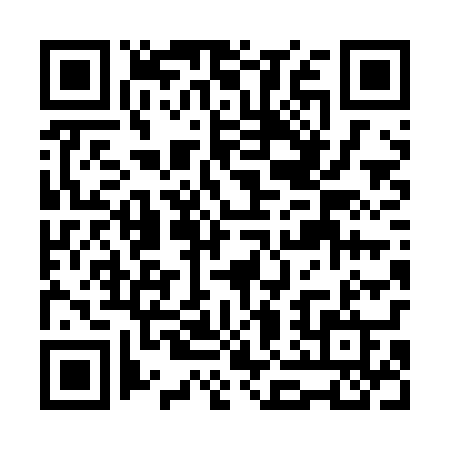 Ramadan times for Uniechow, PolandMon 11 Mar 2024 - Wed 10 Apr 2024High Latitude Method: Angle Based RulePrayer Calculation Method: Muslim World LeagueAsar Calculation Method: HanafiPrayer times provided by https://www.salahtimes.comDateDayFajrSuhurSunriseDhuhrAsrIftarMaghribIsha11Mon4:184:186:1512:013:515:495:497:3912Tue4:154:156:1312:013:525:515:517:4113Wed4:124:126:1012:013:545:535:537:4314Thu4:104:106:0812:013:555:545:547:4515Fri4:074:076:0512:003:575:565:567:4816Sat4:044:046:0312:003:585:585:587:5017Sun4:024:026:0012:004:006:006:007:5218Mon3:593:595:5811:594:016:026:027:5419Tue3:563:565:5611:594:036:046:047:5620Wed3:533:535:5311:594:046:066:067:5821Thu3:503:505:5111:594:066:076:078:0022Fri3:483:485:4811:584:076:096:098:0323Sat3:453:455:4611:584:096:116:118:0524Sun3:423:425:4311:584:106:136:138:0725Mon3:393:395:4111:574:126:156:158:0926Tue3:363:365:3811:574:136:176:178:1227Wed3:333:335:3611:574:146:186:188:1428Thu3:303:305:3411:564:166:206:208:1629Fri3:273:275:3111:564:176:226:228:1930Sat3:243:245:2911:564:196:246:248:2131Sun4:214:216:2612:555:207:267:269:231Mon4:184:186:2412:555:217:287:289:262Tue4:154:156:2112:555:237:297:299:283Wed4:124:126:1912:555:247:317:319:314Thu4:084:086:1712:545:257:337:339:335Fri4:054:056:1412:545:277:357:359:366Sat4:024:026:1212:545:287:377:379:387Sun3:593:596:0912:535:297:397:399:418Mon3:553:556:0712:535:317:407:409:449Tue3:523:526:0512:535:327:427:429:4610Wed3:493:496:0212:535:337:447:449:49